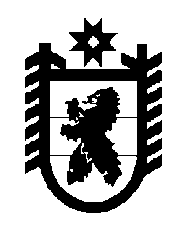 Российская Федерация Республика Карелия    УКАЗГЛАВЫ РЕСПУБЛИКИ КАРЕЛИЯО награждении государственными наградами Республики КарелияЗа заслуги перед республикой и многолетний добросовестный труд наградить ПОЧЕТНОЙ ГРАМОТОЙ РЕСПУБЛИКИ КАРЕЛИЯ:АНТОНОВА Алексея Александровича – электромонтера по ремонту воздушных линий электропередачи Кемского участка обслуживания линий    0,4-110 кВ производственного отделения «Северные электрические сети» филиала публичного акционерного общества «МРСК Северо-Запада» «Карелэнерго», Кемский муниципальный район,БЕЛОУСОВА Константина Федоровича – сотрудника Управления Федеральной службы безопасности России по Республике Карелия, ГРИГОРЬЕВА Игоря Анатольевича – заместителя главного инженера по качеству администрации заводоуправления общества с ограниченной ответственностью «РК-Гранд», Питкярантский муниципальный район,ГУРИНУ Ольгу Ивановну – сотрудника Управления Федеральной службы безопасности России по Республике Карелия,ДАНИЛОВА Владимира Михайловича –  сотрудника Управления Федеральной службы безопасности России по Республике Карелия, МЕЩИХИНА Геннадия Васильевича – начальника службы механизации и транспорта производственного отделения «Западно-Карельские электрические сети» филиала публичного акционерного общества «МРСК Северо-Запада» «Карелэнерго», Сортавальский муниципальный район,РОЯ Сергея Евгеньевича – главного инженера производственного отделения «Южно-Карельские электрические сети» филиала публичного акционерного общества «МРСК Северо-Запада» «Карелэнерго», Петрозаводский городской округ, СОРВИНА Валентина Дмитриевича – члена региональной общественной организации «Карельское землячество в Москве»,ТЕПЛЯКОВА Ивана Ивановича – слесаря-ремонтника общества с ограниченной ответственностью «Сетлес», Питкярантский муниципальный район.Глава Республики  Карелия                                                              А.П. Худилайненг. Петрозаводск12  декабря 2016 года№ 151      